DIŠTANČNÉ VZDELÁVANIE V ČASE OD 07.02.2022 – 11.02.2022Predmet: Slovenský jazyk a literatúraTrieda: V. AMilí piataci, pracujte podľa pokynov na jednotlivý deň. Vždy večer (na pripomenutie, čo Vás čaká nasledujúci deň) Vám do spoločnej skupiny na FB pošlem znenie úlohy na nasledujúci deň. Vašou úlohou bude vypracovať jednotlivé úlohy, odfotografovať a poslať v daný deň do súkromnej správy na Messenger (nie do spoločnej skupiny), alebo na mail (ucitel.monikacech@gmail.com). Vždy Vám pošlem spätnú väzbu na vypracovanie úlohy.   POZNÁMKY SI VŽDY OPÍŠTE DO ZOŠITOV A NAUČTE SA ICH. BUDEM ICH VŽDY PÍSAŤ ZELENOU FARBOU, ABY TO BOLO PREHĽADNEJŠIE.Úlohy označené „Písomne“ si vypracujte písomne do zošitov.Úlohy označené „Ústne“ si prejdite (vypracujte) len ústne. Budeme sa držať rozvrhu, v pondelok a štvrtok budeme mať literatúru, v utorok, stredu a piatok slovenský jazyk.  ONLINE vyučovacie hodiny budú prebiehať vždy v pondelok od 10.00 hod. a v stredu od 9.30 hod. cez aplikáciu GOOGLE MEET. Pár minút pred začiatkom online hodiny Vám do spoločnej skupiny na FB pošlem link na pripojenie sa (vždy jeden a ten istý). Pokyny k absolvovaniu dištančnej výučby si prečítajte na školskej webovej stránke (pred úlohami). 								Mgr. Monika Čechová   07.02.2022Téma: Karel Čapek: Rozprávka psiaUčebnica str. 60 – 64, prečítať rozprávku a odpovedať na otázky  a pracovať podľa pokynov vyučujúcej počas online hodiny.08.02.2022Téma: VizitkaUčebnica str. 70 – 72, prezrite si vizitky na str. 71/4, napíšte si nasledujúce poznámky do zošita:Vizitka je lístok s menom, adresou, telefónnym číslom a ďalšími dôležitými údajmi. Ľudia si vymieňajú vizitky pri zoznamovaní, pri propagácii firmy a pod. Písomne: 72/2 môžete aj do zošita, nemusíte na výkres.09.02.2022Téma: Práca s PL dlaň/kosťPracovať podľa pokynov vyučujúcej počas online hodiny. Budeme pracovať s PL.Podčiarknite červenou tie podstatné mená, ktoré sa skloňujú podľa vzoru dlaň a modrou tie, ktoré sa skloňujú podľa vzoru kosť.pieseň, krieda, kaluž, pivnica, nemocnica, Katka, Alica, stráž, hus, myš, plť, plťka, myška, pesnička, húska, retiazka, pec, vlasť, vlas, noc, loďka, reč, strážnik, strážSprávne priraďte podstatné mená ženského rodu k vzorom dlaň/ kosť.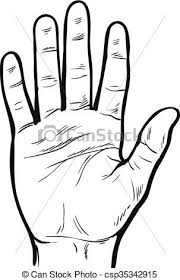 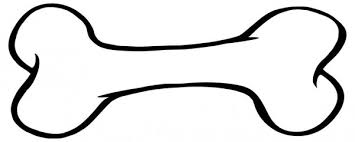 Vypíšte z viet podstatné mená ženského rodu, ktoré sa skloňujú podľa vzoru dlaň  a kosť . Urč  pri nich pád i číslo.Mojej mame zistili cholesterol v krvi a odvtedy má bezsenné noci. Uvarila si polievku so štipkou soli a púšťala si romantické piesne.Určte vzory :  DLAŇ/ KOSŤv noci-	o moci- 		z reportáže-		v lekárni-zo Sibíri- 	vší- 			na pláži- 		na peci- z pamäte- 	v krvi- 		kaviarne- 		z lode-10.02.2022Téma:Ľubomír Feldek: Nepodpísaná rozprávkaUčebnica str. 64 – 66, prečítať ukážku, napísať poznámky do zošita a doplniť údaje:Ľubomír Feldekje slovenský básnik, prozaik, dramatik a prekladateľ. Manžel spisovateľky Oľgy Feldekovej. Literárna tvorba:	1974 – Modrá kniha rozprávok 1983 – Zelená kniha rozprávok 2003 – Veľká kniha slovenských rozprávok 2004 – Modrozelená kniha rozprávok                           	2011 – Čiernobiela kniha rozprávokVypíšte všetky postavy z rozprávky a rozdeľte ich na reálne postavy a postavy z literárnych diel.Reálne postavy: ..................................................................................................................................Postavy z rozprávok a  literárnych diel: .......................................................................................................................................................................................................................................................................ÚSTNE odpovedzte na nasledujúce otázky:1.Páčila sa vám rozprávka? Čím vás zaujala?2. Kedy písal spisovateľ túto rozprávku?  3. Prečo sa pod ňu nepodpísal? 4. Kto je hlavnou postavou rozprávky? 5. Ktorá postava necestuje vlakom?        Snehulienka, striga, šarkan, Popoluška, obor  6. Ako sa správali postavy v rozprávke?Prečo sa Guliver zrazu zmenšil? Kto prišiel na to, že to klepká písací stroj? Kto zistil, že spisovateľ píše rozprávku? Kto vedel, o čom bude rozprávka? Čo vieš povedať o Oľge?11.02.2022Téma: Opakovanie podstatných mien ženského roduUčebnica str. 72 – 73ÚSTNE: 72/1,3PÍSOMNE: 73/6Domáca úloha: cvičný diktát č. 18Podstatné meno PádČíslo